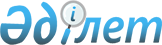 О районном бюджете на 2018-2020 годы
					
			С истёкшим сроком
			
			
		
					Решение XVIII сессии Улытауского районного маслихата Карагандинской области от 25 декабря 2017 года № 149. Зарегистрировано Департаментом юстиции Карагандинской области 8 января 2018 года № 4545. Прекращено действие в связи с истечением срока
       В соответствии с Бюджетным кодексом Республики Казахстан от 4 декабря 2008 года, Законом Республики Казахстан от 23 января 2001 года "О местном государственном управлении и самоуправлении в Республике Казахстан", районный маслихат РЕШИЛ:
      1. Утвердить районный бюджет на 2018-2020 годы согласно приложениям 1, 2 и 3 соответственно, в том числе на 2018 год в следующих объемах:
      1) доходы – 6 257 278 тысяч тенге, в том числе:
      налоговые поступления – 5 152 032 тысяч тенге;
      неналоговые поступления – 6 652 тысяч тенге;
      поступления от продажи основного капитала - 5 479 тысяч тенге;
      поступления трансфертов – 1 093 115 тысяч тенге;
      2) затраты – 6 488 804 тысяч тенге;
      3) чистое бюджетное кредитование – 87 773 тысяч тенге:
      бюджетные кредиты – 104 618 тысяч тенге;
      погашение бюджетных кредитов – 16 845 тысяч тенге;
      4) сальдо по операциям с финансовыми активами – 0 тысяч тенге:
      приобретение финансовых активов – 0 тысяч тенге;
      поступления от продажи финансовых активов государства – 0 тысяч тенге;
      5) дефицит (профицит) бюджета – минус 319 299 тысяч тенге;
      6) финансирование дефицита (использование профицита) бюджета – 319 299 тысяч тенге:
      поступление займов – 104 618 тысяч тенге;
      погашение займов – 16 845 тысяч тенге;
      используемые остатки бюджетных средств – 231 526 тысяч тенге.
      Сноска. Пункт 1 – в редакции решения Улытауского районного маслихата Карагандинской области от 07.12.2018 № 222 (вводится в действие с 01.01.2018).


      2. Установить на 2018 год нормативы распределения доходов в районный бюджет в следующих размерах:
       1) по индивидуальному подоходному налогу – 99 процентов;
       2) по социальному налогу – 99 процентов.
      3. Учесть объем бюджетного изъятия из районного бюджета на 2018 год передаваемый в областной бюджет в сумме 1 889 851 тысяч тенге.
      4. Предусмотреть в районном бюджете на 2018 год объемы субвенций, передаваемых из районного бюджета в бюджеты города районного значения, села, поселка, сельского округа в сумме 261 701 тысяч тенге, в том числе:
      Улытауский сельский округ – 85 238 тысяч тенге;
      Поселок Жезди – 176 463 тысяч тенге.
      5. Установить на 2018 год гражданским служащим здравоохранения, социального обеспечения, образования, культуры, спорта и ветеринарии, работающим в сельской местности, финансируемым из районного бюджета, повыщенные не менее чем на двадцать пять процентов должностные оклады и тарифные ставки по сравнению с окладами и ставками гражданских служащих, занимающихся этими видами деятельности в городских условиях.
      6. Утвердить резерв акимата Улытауского района на 2018 год в сумме 17 193 тысяч тенге.
      Сноска. Пункт 6 – в редакции решения Улытауского районного маслихата Карагандинской области от 07.12.2018 № 222 (вводится в действие с 01.01.2018).


      7. Установить в составе районного бюджета на 2018 год целевые трансферты и бюджетные кредиты согласно приложению 4.
      8. Утвердить перечень бюджетных программ районного бюджета на 2018 год, направленных на реализацию бюджетных инвестиционных проектов согласно приложению 5.
      9. Утвердить затраты районного бюджета на 2018 год по реализации бюджетных программ через аппараты акима поселка, сельского округа согласно приложению 6.
       10. Установить в составе районного бюджета на 2018 год трансферты органам местного самоуправления согласно приложению 7.
       11. Утвердить перечень бюджетных программ, не подлежащих секвестру в процессе исполнения районного бюджета на 2018 год согласно приложению 8.
      11-1. Утвердить выделенные трансферты с районного бюджета в бюджеты поселка Жезди и Улытауского сельского округа на 2018 год согласно приложению 9.
      Сноска. Решение дополнено пунктом 11-1 в соответствии с решением Улытауского районного маслихата Карагандинской области от 18.04.2018 № 181 (вводится в действие с 01.01.2018).


      12. Настоящее решение вводится в действие с 1 января 2018 года.  Районный бюджет на 2018 год 
      Сноска. Приложение 1 – в редакции решения Улытауского районного маслихата Карагандинской области от 07.12.2018 № 222 (вводится в действие с 01.01.2018). Районный бюджет на 2019 год  Районный бюджет на 2020 год  Целевые трансферты и бюджетные кредиты в составе районного бюджета на 2018 год
      Сноска. Приложение 4 – в редакции решения Улытауского районного маслихата Карагандинской области от 07.12.2018 № 222 (вводится в действие с 01.01.2018). Перечень бюджетных программ районного бюджета на 2018 год, направленных на реализацию бюджетных инвестиционных проектов
      Сноска. Приложение 5 – в редакции решения Улытауского районного маслихата Карагандинской области от 07.12.2018 № 222 (вводится в действие с 01.01.2018). Затраты районного бюджета на 2018 год по реализации бюджетных программ через аппараты акима поселка, сельского округа
      Сноска. Приложение 6 – в редакции решения Улытауского районного маслихата Карагандинской области от 07.12.2018 № 222 (вводится в действие с 01.01.2018). Трансферты органам местного самоуправления на 2018 год Перечень бюджетных программ, не подлежащих секвестру в процессе исполнения бюджета на 2018 год Выделенные целевые трансферты c районного бюджета в бюджеты поселка Жезди и Улытауского сельского округа на 2018 год
      Сноска. Решение дополнено приложением 9 в соответствии с решением Улытауского районного маслихата Карагандинской области от 18.04.2018 № 181 (вводится в действие с 01.01.2018); в редакции решения Улытауского районного маслихата Карагандинской области от 07.12.2018 № 222 (вводится в действие с 01.01.2018).
					© 2012. РГП на ПХВ «Институт законодательства и правовой информации Республики Казахстан» Министерства юстиции Республики Казахстан
				
       Председатель сессии

C. Ташенов

       Секретарь районного маслихата

Т. Сейтжанов
 Приложение 1
 к решению XVIII сессии
 Улытауского районного 
маслихата от 25 декабря
2017 года №149

Категория 
Категория 
Категория 
Категория 
Сумма (тыс тенге)
Класс 
Класс 
Класс 
Сумма (тыс тенге)
Подкласс
Подкласс
Сумма (тыс тенге)
Наименование
Сумма (тыс тенге)
1
2
3
4
5
І. ДОХОДЫ
6257278
1
Налоговые поступления
5152032
01
Подоходный налог
123341
2
Индивидуальный подоходный налог
123341
03
Социальный налог
125582
1
Социальный налог
125582
04
Налоги на собственность
4869448
1
Налоги на имущество
4848885
3
Земельный налог
2491
4
Налог на транспортные средства
14983
5
Единый земельный налог
3089
05
Внутренние налоги на товары, работы и услуги
31974
2
Акцизы
16
3
Поступления за использование природных и других ресурсов
28195
4
Сборы за ведение предпринимательской и профессиональной деятельности
3763
08
Обязательные платежи, взимаемые за совершение юридически значимых действий и (или) выдачу документов уполномоченными на то государственными органами или должностными лицами
1687
1
Государственная пошлина
1687
2
Неналоговые поступления
6652
01
Доходы от государственной собственности
2698
1
Поступления части чистого дохода государственных предприятий
59
5
Доходы от аренды имущества, находящегося в государственной собственности
2612
7
Вознаграждения по кредитам, выданным из государственного бюджета
27
04
Штрафы, пени, санкции, взыскания, налагаемые государственными учреждениями, финансируемыми из государственного бюджета, а также содержащимися и финансируемыми из бюджета (сметы расходов) Национального Банка Республики Казахстан
1653
1
Штрафы, пени, санкции, взыскания, налагаемые государственными учреждениями, финансируемыми из государственного бюджета, а также содержащимися и финансируемыми из бюджета (сметы расходов) Национального Банка Республики Казахстан
1653
06
Прочие неналоговые поступления
2301
1
Прочие неналоговые поступления
2301
3
Поступления от продажи основного капитала
5479
01
Продажа государственного имущества, закрепленного за государственными учреждениями
4860
1
Продажа государственного имущества, закрепленного за государственными учреждениями
4860
03
Продажа земли и нематериальных активов
619
1
Продажа земли 
619
4
Поступления трансфертов 
1093115
02
Трансферты из вышестоящих органов государственного управления
1093115
2
Трансферты из областного бюджета
1093115
Функциональная группа
Функциональная группа
Функциональная группа
Функциональная группа
Функциональная группа
Сумма (тысяч тенге)
Функциональная подгруппа
Функциональная подгруппа
Функциональная подгруппа
Функциональная подгруппа
Сумма (тысяч тенге)
Администратор бюджетных программ 
Администратор бюджетных программ 
Администратор бюджетных программ 
Сумма (тысяч тенге)
Программа
Программа
Сумма (тысяч тенге)
Наименование
Сумма (тысяч тенге)
1
2
3
4
5
6
II. ЗАТРАТЫ
6488804
01
Государственные услуги общего характера
582665
1
Представительные, исполнительные и другие органы, выполняющие общие функции государственного управления
405589
112
Аппарат маслихата района (города областного значения)
18897
001
Услуги по обеспечению деятельности маслихата района (города областного значения)
18621
003
Капитальные расходы государственного органа
276
122
Аппарат акима района (города областного значения)
137656
001
Услуги по обеспечению деятельности акима района (города областного значения)
108071
003
Капитальные расходы государственного органа
22584
113
Целевые текущие трансферты из местных бюджетов
7201
123
Аппарат акима района в городе, города районного значения, поселка, села, сельского округа
248836
001
Услуги по обеспечению деятельности акима района в городе, города районного значения, поселка, села, сельского округа
240092
022
Капитальные расходы государственного органа
8744
2
Финансовая деятельность
12403
459
Отдел экономики и финансов района (города областного значения)
12403
003
Проведение оценки имущества в целях налогообложения
323
010
Приватизация, управление коммунальным имуществом, постприватизационная деятельность и регулирование споров, связанных с этим
210
028
Приобретение имущества в коммунальную собственность
11870
9
Прочие государственные услуги общего характера
164673
454
Отдел предпринимательства и сельского хозяйства района (города областного значения)
25380
001
Услуги по реализации государственной политики на местном уровне в области развития предпринимательства и сельского хозяйства
24680
007
Капитальные расходы государственного органа
700
459
Отдел экономики и финансов района (города областного значения)
82067
001
Услуги по реализации государственной политики в области формирования и развития экономической политики, государственного планирования, исполнения бюджета и управления коммунальной собственностью района (города областного значения)
81617
015
Капитальные расходы государственного органа
450
486
Отдел земельных отношений, архитектуры и градостроительства района (города областного значения)
22616
001
Услуги по реализации государственной политики в области регулирования земельных отношений, архитектуры и градостроительства на местном уровне
22337
003
Капитальные расходы государственного органа
279
492
Отдел жилищно-коммунального хозяйства, пассажирского транспорта, автомобильных дорог и жилищной инспекции района (города областного значения)
34610
001
Услуги по реализации государственной политики на местном уровне в области жилищно-коммунального хозяйства, пассажирского транспорта, автомобильных дорог и жилищной инспекции 
33219
013
Капитальные расходы государственного органа
41
113
Целевые текущие трансферты из местных бюджетов
1350
02
Оборона
18532
1
Военные нужды
8402
122
Аппарат акима района (города областного значения)
8402
005
Мероприятия в рамках исполнения всеобщей воинской обязанности
8402
2
Организация работы по чрезвычайным ситуациям
10130
122
Аппарат акима района (города областного значения)
10130
006
Предупреждение и ликвидация чрезвычайных ситуаций масштаба района (города областного значения)
10130
03
Общественный порядок, безопасность, правовая, судебная, уголовно-исполнительная деятельность
1836
9
Прочие услуги в области общественного порядка и безопасности
1836
492
Отдел жилищно-коммунального хозяйства, пассажирского транспорта, автомобильных дорог и жилищной инспекции района (города областного значения)
1836
021
Обеспечение безопасности дорожного движения в населенных пунктах
1836
04
Образование
1897863
1
Дошкольное воспитание и обучение
121723
464
Отдел образования района (города областного значения)
121723
009
Обеспечение деятельности организаций дошкольного воспитания и обучения
57922
040
Реализация государственного образовательного заказа в дошкольных организациях образования
63801
2
Начальное, основное среднее и общее среднее образование
1699100
464
Отдел образования района (города областного значения)
1674696
003
Общеобразовательное обучение 
1627054
006
Дополнительное образование для детей
47642
465
Отдел физической культуры и спорта района (города областного значения)
22304
017
Дополнительное образование для детей и юношества по спорту
22304
467
Отдел строительства района (города областного значения)
2100
024
Строительство и реконструкция объектов начального, основного среднего и общего среднего образования
2100
9
Прочие услуги в области образования
77040
464
Отдел образования района (города областного значения)
77040
001
Услуги по реализации государственной политики на местном уровне в области образования
15565
005
Приобретение и доставка учебников, учебно-методических комплексов для государственных учреждений образования района (города областного значения)
28930
015
Ежемесячные выплаты денежных средств опекунам (попечителям) на содержание ребенка-сироты (детей-сирот), и ребенка (детей), оставшегося без попечения родителей
2995
067
Капитальные расходы подведомственных государственных учреждений и организаций
24654
068
Обеспечение повышения компьютерной грамотности населения
1896
113
Целевые текущие трансферты из местных бюджетов
3000
06
Социальная помощь и социальное обеспечение
167366
1
Социальное обеспечение
9924
451
Отдел занятости и социальных программ района (города областного значения) 
8100
005
Государственная адресная социальная помощь
8100
464
Отдел образования района (города областного значения)
1824
030
Содержание ребенка (детей), переданного патронатным воспитателям
1824
2
Социальная помощь
130391
451
Отдел занятости и социальных программ района (города областного значения) 
130391
002
Программа занятости
37184
004
Оказание социальной помощи на приобретение топлива специалистам здравоохранения, образования, социального обеспечения, культуры, спорта и ветеринарии в сельской местности в соответствии с законодательством Республики Казахстан
8900
006
Оказание жилищной помощи
1320
007
Социальная помощь отдельным категориям нуждающихся граждан по решениям местных представительных органов
12000
010
Материальное обеспечение детей-инвалидов, воспитывающихся и обучающихся на дому
227
014
Оказание социальной помощи нуждающимся гражданам на дому
41783
017
Обеспечение нуждающихся инвалидов обязательными гигиеническими средствами и предоставление услуг специалистами жестового языка, индивидуальными помощниками в соответствии с индивидуальной программой реабилитации инвалида
6532
023
Обеспечение деятельности центров занятости населения
22445
9
Прочие услуги в области социальной помощи и социального обеспечения
27051
451
Отдел занятости и социальных программ района (города областного значения) 
27051
001
Услуги по реализации государственной политики на местном уровне в области обеспечения занятости и реализации социальных программ для населения
20170
011
Оплата услуг по зачислению, выплате и доставке пособий и других социальных выплат
300
021
Капитальные расходы государственного органа
192
050
Реализация Плана мероприятий по обеспечению прав и улучшению качества жизни инвалидов в Республике Казахстан на 2012 – 2018 годы
4889
067
Капитальные расходы подведомственных государственных учреждений и организаций
1500
07
Жилищно-коммунальное хозяйство 
721957
1
Жилищное хозяйство
113509
455
Отдел культуры и развития языков района (города областного значения)
27463
024
Ремонт объектов городов и сельских населенных пунктов в рамках Программы развития продуктивной занятости и массового предпринимательства
27463
467
Отдел строительства района (города областного значения)
86046
003
Проектирование и (или) строительство, реконструкция жилья коммунального жилищного фонда
23837
004
Проектирование, развитие и (или) обустройство инженерно-коммуникационной инфраструктуры
62209
2
Коммунальное хозяйство
589346
123
Аппарат акима района в городе, города районного значения, поселка, села, сельского округа
34877
014
Организация водоснабжения населенных пунктов
34877
467
Отдел строительства района (города областного значения)
550000
006
Развитие системы водоснабжения и водоотведения
550000
492
Отдел жилищно-коммунального хозяйства, пассажирского транспорта, автомобильных дорог и жилищной инспекции района (города областного значения)
4469
029
Развитие системы водоснабжения и водоотведения
4469
3
Благоустройство населенных пунктов 
19102
123
Аппарат акима района в городе, города районного значения, поселка, села, сельского округа
19102
008
Освещение улиц населенных пунктов
9827
009
Обеспечение санитарии населенных пунктов
750
011
Благоустройство и озеленение населенных пунктов
8525
08
Культура, спорт, туризм и информационное пространство
415591
1
Деятельность в области культуры
243197
455
Отдел культуры и развития языков района (города областного значения)
229197
003
Поддержка культурно-досуговой работы
229197
467
Отдел строительства района (города областного значения)
14000
011
Развитие объектов культуры
14000
2
Спорт
31574
465
Отдел физической культуры и спорта района (города областного значения)
31574
001
Услуги по реализации государственной политики на местном уровне в сфере физической культуры и спорта
25693
004
Капитальные расходы государственного органа
501
006
Проведение спортивных соревнований на районном (города областного значения) уровне
2370
007
Подготовка и участие членов сборных команд района (города областного значения) по различным видам спорта на областных спортивных соревнованиях
3010
3
Информационное пространство
96044
455
Отдел культуры и развития языков района (города областного значения)
57223
006
Функционирование районных (городских) библиотек 
56023
007
Развитие государственного языка и других языков народа Казахстана
1200
456
Отдел внутренней политики района (города областного значения)
38821
002
Услуги по проведению государственной информационной политики
38821
9
Прочие услуги по организации культуры, спорта, туризма и информационного пространства
44776
455
Отдел культуры и развития языков района (города областного значения)
16635
001
Услуги по реализации государственной политики на местном уровне в области развития языков и культуры
13353
032
Капитальные расходы подведомственных государственных учреждений и организаций
2882
113
Целевые текущие трансферты из местных бюджетов
400
456
Отдел внутренней политики района (города областного значения)
28141
001
Услуги по реализации государственной политики на местном уровне в области информации, укрепления государственности и формирования социального оптимизма граждан 
16819
003
Реализация мероприятий в сфере молодежной политики
11322
10
Сельское, водное, лесное, рыбное хозяйство, особо охраняемые природные территории, охрана окружающей среды и животного мира, земельные отношения
143702
1
Сельское хозяйство
115238
473
Отдел ветеринарии района (города областного значения)
115238
001
Услуги по реализации государственной политики на местном уровне в сфере ветеринарии
10920
005
Обеспечение функционирования скотомогильников (биотермических ям)
2918
007
Организация отлова и уничтожения бродячих собак и кошек
1000
009
Проведение ветеринарных мероприятий по энзоотическим болезням животных
1663
010
Проведение мероприятий по идентификации сельскохозяйственных животных 
7737
011
Проведение противоэпизоотических мероприятий
91000
6
Земельные отношения
11748
486
Отдел земельных отношений, архитектуры и градостроительства района (города областного значения)
11748
007
Организация работ по зонированию земель
11748
9
Прочие услуги в области сельского, водного, лесного, рыбного хозяйства, охраны окружающей среды и земельных отношений
16716
459
Отдел экономики и финансов района (города областного значения)
16716
099
Реализация мер по оказанию социальной поддержки специалистов
16716
11
Промышленность, архитектурная, градостроительная и строительная деятельность
31578
2
Архитектурная, градостроительная и строительная деятельность
31578
467
Отдел строительства района (города областного значения)
27978
001
Услуги по реализации государственной политики на местном уровне в области строительства 
17702
017
Капитальные расходы государственного органа
10276
486
Отдел земельных отношений, архитектуры и градостроительства района (города областного значения)
3600
004
Разработка схем градостроительного развития территории района и генеральных планов населенных пунктов
3600
12
Транспорт и коммуникации
194536
1
Автомобильный транспорт
194536
123
Аппарат акима района в городе, города районного значения, поселка, села, сельского округа
1000
013
Обеспечение функционирования автомобильных дорог в городах районного значения, поселках, селах, сельских округах
1000
492
Отдел жилищно-коммунального хозяйства, пассажирского транспорта, автомобильных дорог и жилищной инспекции района (города областного значения)
193536
023
Обеспечение функционирования автомобильных дорог
14630
045
Капитальный и средний ремонт автомобильных дорог районного значения и улиц населенных пунктов
178906
13
Прочие
25048
9
Прочие
25048
123
Аппарат акима района в городе, города районного значения, поселка, села, сельского округа
7855
040
Реализация мер по содействию экономическому развитию регионов в рамках Программы развития регионов до 2020 года
7855
459
Отдел экономики и финансов района (города областного значения)
17193
012
Резерв местного исполнительного органа района (города областного значения)
17193
14
Обслуживание долга
27
1
Обслуживание долга
27
459
Отдел экономики и финансов района (города областного значения)
27
021
Обслуживание долга местных исполнительных органов по выплате вознаграждений и иных платежей по займам из областного бюджета
27
15
Трансферты
2288103
1
Трансферты
2288103
459
Отдел экономики и финансов района (города областного значения)
2288103
006
Возврат неиспользованных (недоиспользованных) целевых трансфертов
2
007
Бюджетные изъятия
1889851
024
Целевые текущие трансферты из нижестоящего бюджета на компенсацию потерь вышестоящего бюджета в связи с изменением законодательства
121549
038
Субвенции
261701
051
Трансферты органам местного самоуправления
15000
III. Чистое бюджетное кредитование
87773
Бюджетные кредиты
104618
10
Сельское, водное, лесное, рыбное хозяйство, особо охраняемые природные территории, охрана окружающей среды и животного мира, земельные отношения
104618
9
Прочие услуги в области сельского, водного, лесного, рыбного хозяйства, охраны окружающей среды и земельных отношений
104618
459
Отдел экономики и финансов района (города областного значения)
104618
018
Бюджетные кредиты для реализации мер социальной поддержки специалистов
104618
Категория
Категория
Категория
Категория
Класс
Класс
Класс
Подкласс
Подкласс
 Наименование
1
2
3
4
5
Погашение бюджетных кредитов
16845
5
Погашение бюджетных кредитов
16845
01
Погашение бюджетных кредитов
16845
1
Погашение бюджетных кредитов, выданных из государственного бюджета
16845
Функциональная группа
Функциональная группа
Функциональная группа
Функциональная группа
Функциональная группа
Функциональная подгруппа
Функциональная подгруппа
Функциональная подгруппа
Функциональная подгруппа
Администратор бюджетных программ
Администратор бюджетных программ
Администратор бюджетных программ
Программа
Программа
Наименование
1
2
3
4
5
IV. Сальдо по операциям с финансовыми активами
0
Функциональная группа
Функциональная группа
Функциональная группа
Функциональная группа
Функциональная группа
Функциональная подгруппа
Функциональная подгруппа
Функциональная подгруппа
Функциональная подгруппа
Администратор бюджетных программ
Администратор бюджетных программ
Администратор бюджетных программ
Программа 
Программа 
Наименование
1
2
3
4
5
Приобретение финансовых активов
0
13
Прочие
0
9
Прочие
0
459
Отдел экономики и финансов района (города областного значения)
0
014
Формирование или увеличение уставного капитала юридических лиц
0
Категория
Категория
Категория
Категория
Класс
Класс
Класс
Подкласс
Подкласс
Наименование
Наименование
1
2
3
4
Поступления от продажи финансовых активов государства
0
Наименование
1
V. Дефицит (профицит) бюджета
-319299
VI. Финансирование дефицита (использование профицита) бюджета
319299
Категория
Категория
Категория
Категория
Класс
Класс
Класс
Подкласс
Подкласс
Наименование
1
2
3
4
Поступления займов
104618
7
Поступления займов
104618
01
Внутренние государственные займы
104618
2
Договоры займа
104618
Функциональная группа
Функциональная группа
Функциональная группа
Функциональная группа
Функциональная группа
Функциональная подгруппа
Функциональная подгруппа
Функциональная подгруппа
Функциональная подгруппа
Администратор бюджетных программ
Администратор бюджетных программ
Администратор бюджетных программ
Программа
Программа
Наименование
1
2
3
4
5
Погашение займов
16845
16
Погашение займов
16845
1
Погашение займов
16845
459
Отдел экономики и финансов района (города областного значения)
16845
005
Погашение долга местного исполнительного органа перед вышестоящим бюджетом
16845
Категория
Категория
Категория
Категория
Класс
Класс
Класс
Подгруппа
Подгруппа
Наименование
1
2
3
4
Используемые остатки бюджетных средств
231526 Приложение 2
 к решению XVIII сессии
 Улытауского районного 
 маслихата от 25 декабря
2017 года №149

Категория
Категория
Категория
Категория
Сумма (тысяч тенге)
Класс
Класс
Класс
Сумма (тысяч тенге)
Подкласс
Подкласс
Сумма (тысяч тенге)
Наименование
Сумма (тысяч тенге)
1
2
3
4
5
І. ДОХОДЫ
5114893 
1 
Налоговые поступления
5110274 
01
Подоходный налог
118183 
2 
Индивидуальный подоходный налог
118183 
03
Социальный налог
133441 
1 
Социальный налог
133441 
04
Налоги на собственность
4823338 
1 
Налоги на имущество
4800000 
3 
Земельный налог
4831 
4 
Налог на транспортные средства
15509 
5 
Единый земельный налог
2998 
05
Внутренние налоги на товары, работы и услуги
34024 
2 
Акцизы
20 
3 
Поступления за использование природных и других ресурсов
32325 
4 
Сборы за ведение предпринимательской и профессиональной деятельности
1679 
08
Обязательные платежи, взимаемые за совершение юридически значимых действий и (или) выдачу документов уполномоченными на то государственными органами или должностными лицами
1288 
1 
Государственная пошлина
1288 
2
Неналоговые поступления
4383 
01
Доходы от государственной собственности
2234 
1 
Поступления части чистого дохода государственных предприятий
229 
5 
Доходы от аренды имущества, находящегося в государственной собственности
2005 
02
Поступления от реализации товаров (работ, услуг) государственными учреждениями, финансируемыми из государственного бюджета
3 
1 
Поступления от реализации товаров (работ, услуг) государственными учреждениями, финансируемыми из государственного бюджета
3 
04
Штрафы, пени, санкции, взыскания, налагаемые государственными учреждениями, финансируемыми из государственного бюджета, а также содержащимися и финансируемыми из бюджета (сметы расходов) Национального Банка Республики Казахстан
1842 
1 
Штрафы, пени, санкции, взыскания, налагаемые государственными учреждениями, финансируемыми из государственного бюджета, а также содержащимися и финансируемыми из бюджета (сметы расходов) Национального Банка Республики Казахстан, за исключением поступлений от организаций нефтяного сектора
1842 
06
Прочие неналоговые поступления
304 
1 
Прочие неналоговые поступления
304 
3
Поступления от продажи основного капитала
236 
01
Продажа государственного имущества, закрепленного за государственными учреждениями
113 
1
Продажа государственного имущества, закрепленного за государственными учреждениями
113 
03
Продажа земли и нематериальных активов
123 
1 
Продажа земли
123 
Функциональная группа
Функциональная группа
Функциональная группа
Функциональная группа
Функциональная группа
Сумма (тысяч тенге)
Функциональная подгруппа
Функциональная подгруппа
Функциональная подгруппа
Функциональная подгруппа
Сумма (тысяч тенге)
Администратор бюджетных программ 
Администратор бюджетных программ 
Администратор бюджетных программ 
Сумма (тысяч тенге)
Программа 
Программа 
Сумма (тысяч тенге)
Наименование
1
2
3
4
5
6
II. ЗАТРАТЫ
5114893
01
Государственные услуги общего характера
381792
1
Представительные, исполнительные и другие органы, выполняющие общие функции государственного управления
260900
112
Аппарат маслихата района (города областного значения)
16000
001
Услуги по обеспечению деятельности маслихата района (города областного значения)
16000
122
Аппарат акима района (города областного значения)
94900
001
Услуги по обеспечению деятельности акима района (города областного значения)
94900
123
Аппарат акима района в городе, города районного значения, поселка, села, сельского округа
150000
001
Услуги по обеспечению деятельности акима района в городе, города районного значения, поселка, села, сельского округа
150000
9
Прочие государственные услуги общего характера
120892
454
Отдел предпринимательства и сельского хозяйства района (города областного значения)
31345
001
Услуги по реализации государственной политики на местном уровне в области развития предпринимательства и сельского хозяйства
31345
459
Отдел экономики и финансов района (города областного значения)
39557
001
Услуги по реализации государственной политики в области формирования и развития экономической политики, государственного планирования, исполнения бюджета и управления коммунальной собственностью района (города областного значения)
39557
486
Отдел земельных отношений, архитектуры и градостроительства района (города областного значения)
30990
001
Услуги по реализации государственной политики в области регулирования земельных отношений, архитектуры и градостроительства на местном уровне
30990
492
Отдел жилищно-коммунального хозяйства, пассажирского транспорта, автомобильных дорог и жилищной инспекции района (города областного значения)
19000
001
Услуги по реализации государственной политики на местном уровне в области жилищно-коммунального хозяйства, пассажирского транспорта, автомобильных дорог и жилищной инспекции 
19000
02
Оборона
9000
1
Военные нужды
9000
122
Аппарат акима района (города областного значения)
9000
005
Мероприятия в рамках исполнения всеобщей воинской обязанности
9000
04
Образование
1570066
1
Дошкольное воспитание и обучение
157093
464
Отдел образования района (города областного значения)
157093
009
Обеспечение деятельности организаций дошкольного воспитания и обучения
67093
040
Реализация государственного образовательного заказа в дошкольных организациях образования
90000
2
Начальное, основное среднее и общее среднее образование
1374146
464
Отдел образования района (города областного значения)
1346813
003
Общеобразовательное обучение 
1297813
006
Дополнительное образование для детей
49000
465
Отдел физической культуры и спорта района (города областного значения)
27333
017
Дополнительное образование для детей и юношества по спорту
27333
9
Прочие услуги в области образования
38827
464
Отдел образования района (города областного значения)
38827
001
Услуги по реализации государственной политики на местном уровне в области образования
15560
005
Приобретение и доставка учебников, учебно-методических комплексов для государственных учреждений образования района (города областного значения)
20000
015
Ежемесячные выплаты денежных средств опекунам (попечителям) на содержание ребенка-сироты (детей-сирот), и ребенка (детей), оставшегося без попечения родителей
3267
06
Социальная помощь и социальное обеспечение
146086
1
Социальное обеспечение
2042
451
Отдел занятости и социальных программ района (города областного значения) 
2042
005
Государственная адресная социальная помощь
2042
2
Социальная помощь
126591
451
Отдел занятости и социальных программ района (города областного значения) 
126591
002
Программа занятости
30000
004
Оказание социальной помощи на приобретение топлива специалистам здравоохранения, образования, социального обеспечения, культуры, спорта и ветеринарии в сельской местности в соответствии с законодательством Республики Казахстан
9200
006
Оказание жилищной помощи
2695
007
Социальная помощь отдельным категориям нуждающихся граждан по решениям местных представительных органов
15673
010
Материальное обеспечение детей-инвалидов, воспитывающихся и обучающихся на дому
499
014
Оказание социальной помощи нуждающимся гражданам на дому
43382
017
Обеспечение нуждающихся инвалидов обязательными гигиеническими средствами и предоставление услуг специалистами жестового языка, индивидуальными помощниками в соответствии с индивидуальной программой реабилитации инвалида
9000
023
Обеспечение деятельности центров занятости населения
16142
9
Прочие услуги в области социальной помощи и социального обеспечения
17453
451
Отдел занятости и социальных программ района (города областного значения) 
17453
001
Услуги по реализации государственной политики на местном уровне в области обеспечения занятости и реализации социальных программ для населения
17000
011
Оплата услуг по зачислению, выплате и доставке пособий и других социальных выплат
453
07
Жилищно-коммунальное хозяйство 
47859
2
Коммунальное хозяйство
25000
123
Аппарат акима района в городе, города районного значения, поселка, села, сельского округа
25000
014
Организация водоснабжения населенных пунктов
25000
3
Благоустройство населенных пунктов 
22859
123
Аппарат акима района в городе, города районного значения, поселка, села, сельского округа
22859
008
Освещение улиц населенных пунктов
16859
009
Обеспечение санитарии населенных пунктов
1000
011
Благоустройство и озеленение населенных пунктов
5000
08
Культура, спорт, туризм и информационное пространство
313203
1
Деятельность в области культуры
180000
455
Отдел культуры и развития языков района (города областного значения)
180000
003
Поддержка культурно-досуговой работы
180000
2
Спорт
26042
465
Отдел физической культуры и спорта района (города областного значения)
26042
001
Услуги по реализации государственной политики на местном уровне в сфере физической культуры и спорта
23042
006
Проведение спортивных соревнований на районном (города областного значения) уровне
1000
007
Подготовка и участие членов сборных команд района (города областного значения) по различным видам спорта на областных спортивных соревнованиях
2000
3
Информационное пространство
68173
455
Отдел культуры и развития языков района (города областного значения)
38173
006
Функционирование районных (городских) библиотек 
38173
456
Отдел внутренней политики района (города областного значения)
30000
002
Услуги по проведению государственной информационной политики
30000
9
Прочие услуги по организации культуры, спорта, туризма и информационного пространства
38988
455
Отдел культуры и развития языков района (города областного значения)
8731
001
Услуги по реализации государственной политики на местном уровне в области развития языков и культуры
8731
456
Отдел внутренней политики района (города областного значения)
30257
001
Услуги по реализации государственной политики на местном уровне в области информации, укрепления государственности и формирования социального оптимизма граждан 
17169
003
Реализация мероприятий в сфере молодежной политики
13088
10
Сельское, водное, лесное, рыбное хозяйство, особо охраняемые природные территории, охрана окружающей среды и животного мира, земельные отношения
12851
1
Сельское хозяйство
12851
473
Отдел ветеринарии района (города областного значения)
12851
001
Услуги по реализации государственной политики на местном уровне в сфере ветеринарии
12851
11
Промышленность, архитектурная, градостроительная и строительная деятельность
14270
2
Архитектурная, градостроительная и строительная деятельность
14270
467
Отдел строительства района (города областного значения)
14270
001
Услуги по реализации государственной политики на местном уровне в области строительства 
14270
12
Транспорт и коммуникации
27922
1
Автомобильный транспорт
27922
123
Аппарат акима района в городе, города районного значения, поселка, села, сельского округа
27922
013
Обеспечение функционирования автомобильных дорог в городах районного значения, поселках, селах, сельских округах
27922
13
Прочие
102139
9
Прочие
102139
459
Отдел экономики и финансов района (города областного значения)
102139
012
Резерв местного исполнительного органа района (города областного значения)
102139
15
Трансферты
2489705
1
Трансферты
2489705
459
Отдел экономики и финансов района (города областного значения)
2489705
007
Бюджетные изъятия
2116635
024
Целевые текущие трансферты из нижестоящего бюджета на компенсацию потерь вышестоящего бюджета в связи с изменением законодательства
98070
038
Субвенции
260000
051
Трансферты органам местного самоуправления
15000
III. Чистое бюджетное кредитование
0
Бюджетные кредиты
0
10
Сельское, водное, лесное, рыбное хозяйство, особо охраняемые природные территории, охрана окружающей среды и животного мира, земельные отношения
0
9
Прочие услуги в области сельского, водного, лесного, рыбного хозяйства, охраны окружающей среды и земельных отношений
0
459
Отдел экономики и финансов района (города областного значения)
0
018
Бюджетные кредиты для реализации мер социальной поддержки специалистов
0
Категория
Категория
Категория
Категория
Категория
Класс
Класс
Класс
Класс
Подкласс 
Подкласс 
Подкласс 
 Наименование
 Наименование
1
2
3
4
5
Погашение бюджетных кредитов
0
5
Погашение бюджетных кредитов
0
01
Погашение бюджетных кредитов
0
1
Погашение бюджетных кредитов, выданных из государственного бюджета
0
Функциональная группа
Функциональная группа
Функциональная группа
Функциональная группа
Функциональная группа
Функциональная подгруппа
Функциональная подгруппа
Функциональная подгруппа
Функциональная подгруппа
Администратор бюджетных программ
Администратор бюджетных программ
Администратор бюджетных программ
Программа 
Программа 
 Наименование
1
2
3
4
5
IV. Сальдо по операциям с финансовыми активами
0
Функциональная группа 
Функциональная группа 
Функциональная группа 
Функциональная группа 
Функциональная группа 
Функциональная подгруппа
Функциональная подгруппа
Функциональная подгруппа
Функциональная подгруппа
Администратор бюджетных программ
Администратор бюджетных программ
Администратор бюджетных программ
Программа 
Программа 
Наименование
1
2
3
4
5
Приобретение финансовых активов
0
13
Прочие
0
9
Прочие
0
459
Отдел экономики и финансов района (города областного значения)
0
014
Формирование или увеличение уставного капитала юридических лиц
0
Категория
Категория
Категория
Категория
Класс 
Класс 
Класс 
Подкласс 
Подкласс 
Наименование
1
2
3
4
Поступления от продажи финансовых активов государства
0
 Наименование
 Наименование
 Наименование
 Наименование
 Наименование
1
1
1
1
1
V. Дефицит (профицит) бюджета
0
VI. Финансирование дефицита (использование профицита) бюджета
0
Категория
Категория
Категория
Категория
Категория
Класс
Класс
Класс
Класс
Подкласс 
Подкласс 
Подкласс 
Наименование
1
2
3
4
Поступления займов
0
7
Поступления займов
0
01
Внутренние государственные займы
0
2
Договоры займа
0
Функциональная группа
Функциональная группа
Функциональная группа
Функциональная группа
Функциональная группа
Функциональная подгруппа
Функциональная подгруппа
Функциональная подгруппа
Функциональная подгруппа
Администратор бюджетных программ
Администратор бюджетных программ
Администратор бюджетных программ
Программа 
Программа 
Наименование
1
2
3
4
5
Погашение займов
0
16
Погашение займов
0
1
Погашение займов
0
459
Отдел экономики и финансов района (города областного значения)
0
005
Погашение долга местного исполнительного органа перед вышестоящим бюджетом
0
Категория
Категория
Категория
Категория
Класс
Класс
Класс
Подгруппа 
Подгруппа 
Наименование
1
2
3
4
Используемые остатки бюджетных средств
0 Приложение 3
 к решению XVIII сессии
 Улытауского районного 
 маслихата от 25 декабря
 2017 года №149

Категория
Категория
Категория
Категория
Сумма (тысяч тенге)
Класс
Класс
Класс
Сумма (тысяч тенге)
Подкласс
Подкласс
Сумма (тысяч тенге)
Наименование
Сумма (тысяч тенге)
1
2
3
4
5
І. ДОХОДЫ
4870252 
1 
Налоговые поступления
4865633 
01
Подоходный налог
6983 
2 
Индивидуальный подоходный налог
6983 
04
Налоги на собственность
4823338 
1 
Налоги на имущество
4800000 
3 
Земельный налог
4831 
4 
Налог на транспортные средства
15509 
5 
Единый земельный налог
2998 
05
Внутренние налоги на товары, работы и услуги
34024 
2 
Акцизы
20 
3 
Поступления за использование природных и других ресурсов
32325 
4 
Сборы за ведение предпринимательской и профессиональной деятельности
1679 
08
Обязательные платежи, взимаемые за совершение юридически значимых действий и (или) выдачу документов уполномоченными на то государственными органами или должностными лицами
1288 
1 
Государственная пошлина
1288 
2
Неналоговые поступления
4383 
01
Доходы от государственной собственности
2234 
1 
Поступления части чистого дохода государственных предприятий
229 
5 
Доходы от аренды имущества, находящегося в государственной собственности
2005 
02
Поступления от реализации товаров (работ, услуг) государственными учреждениями, финансируемыми из государственного бюджета
3 
1 
Поступления от реализации товаров (работ, услуг) государственными учреждениями, финансируемыми из государственного бюджета
3 
04
Штра­фы, пе­ни, санк­ции, взыс­ка­ния, на­ла­га­е­мые го­су­дар­ствен­ны­ми учре­жде­ни­я­ми, фи­нан­си­ру­е­мы­ми из го­су­дар­ствен­но­го бюд­же­та, а та­к­же со­дер­жа­щи­ми­ся и фи­нан­си­ру­е­мы­ми из бюд­же­та (сме­ты рас­хо­дов) На­ци­о­наль­но­го Бан­ка Рес­пуб­ли­ки Ка­зах­стан
1842 
1 
Штрафы, пени, санкции, взыскания, налагаемые государственными учреждениями, финансируемыми из государственного бюджета, а также содержащимися и финансируемыми из бюджета (сметы расходов) Национального Банка Республики Казахстан, за исключением поступлений от организаций нефтяного сектора
1842 
06
Прочие неналоговые поступления
304 
1 
Прочие неналоговые поступления
304 
3
Поступления от продажи основного капитала
236 
01
Продажа государственного имущества, закрепленного за государственными учреждениями
113 
1
Продажа государственного имущества, закрепленного за государственными учреждениями
113 
03
Продажа земли и нематериальных активов
123 
1 
Продажа земли
123 
Функциональная группа
Функциональная группа
Функциональная группа
Функциональная группа
Функциональная группа
Сумма (тысяч тенге)
Функциональная подгруппа
Функциональная подгруппа
Функциональная подгруппа
Функциональная подгруппа
Сумма (тысяч тенге)
Администратор бюджетных программ 
Администратор бюджетных программ 
Администратор бюджетных программ 
Сумма (тысяч тенге)
Программа 
Программа 
Сумма (тысяч тенге)
Наименование
Сумма (тысяч тенге)
1
2
3
4
5
6
II. ЗАТРАТЫ
4870252
01
Государственные услуги общего характера
472371
1
Представительные, исполнительные и другие органы, выполняющие общие функции государственного управления
355602
112
Аппарат маслихата района (города областного значения)
19527
001
Услуги по обеспечению деятельности маслихата района (города областного значения)
19527
122
Аппарат акима района (города областного значения)
86325
001
Услуги по обеспечению деятельности акима района (города областного значения)
86325
123
Аппарат акима района в городе, города районного значения, поселка, села, сельского округа
249750
001
Услуги по обеспечению деятельности акима района в городе, города районного значения, поселка, села, сельского округа
223860
022
Капитальные расходы государственного органа
25890
9
Прочие государственные услуги общего характера
116769
454
Отдел предпринимательства и сельского хозяйства района (города областного значения)
29321
001
Услуги по реализации государственной политики на местном уровне в области развития предпринимательства и сельского хозяйства
29321
459
Отдел экономики и финансов района (города областного значения)
39039
001
Услуги по реализации государственной политики в области формирования и развития экономической политики, государственного планирования, исполнения бюджета и управления коммунальной собственностью района (города областного значения)
39039
486
Отдел земельных отношений, архитектуры и градостроительства района (города областного значения)
28999
001
Услуги по реализации государственной политики в области регулирования земельных отношений, архитектуры и градостроительства на местном уровне
28999
492
Отдел жилищно-коммунального хозяйства, пассажирского транспорта, автомобильных дорог и жилищной инспекции района (города областного значения)
19410
001
Услуги по реализации государственной политики на местном уровне в области жилищно-коммунального хозяйства, пассажирского транспорта, автомобильных дорог и жилищной инспекции 
19410
02
Оборона
9641
1
Военные нужды
9641
122
Аппарат акима района (города областного значения)
9641
005
Мероприятия в рамках исполнения всеобщей воинской обязанности
9641
04
Образование
2346871
1
Дошкольное воспитание и обучение
166603
464
Отдел образования района (города областного значения)
166603
009
Обеспечение деятельности организаций дошкольного воспитания и обучения
66603
040
Реализация государственного образовательного заказа в дошкольных организациях образования
100000
2
Начальное, основное среднее и общее среднее образование
1981506
464
Отдел образования района (города областного значения)
1954352
003
Общеобразовательное обучение 
1900000
006
Дополнительное образование для детей
54352
465
Отдел физической культуры и спорта района (города областного значения)
27154
017
Дополнительное образование для детей и юношества по спорту
27154
9
Прочие услуги в области образования
198762
464
Отдел образования района (города областного значения)
198762
001
Услуги по реализации государственной политики на местном уровне в области образования
15495
005
Приобретение и доставка учебников, учебно-методических комплексов для государственных учреждений образования района (города областного значения)
30000
015
Ежемесячные выплаты денежных средств опекунам (попечителям) на содержание ребенка-сироты (детей-сирот), и ребенка (детей), оставшегося без попечения родителей
3267
067
Капитальные расходы подведомственных государственных учреждений и организаций
150000
06
Социальная помощь и социальное обеспечение
170579
1
Социальное обеспечение
4398
451
Отдел занятости и социальных программ района (города областного значения) 
4398
005
Государственная адресная социальная помощь
4398
2
Социальная помощь
146717
451
Отдел занятости и социальных программ района (города областного значения) 
146717
002
Программа занятости
48317
004
Оказание социальной помощи на приобретение топлива специалистам здравоохранения, образования, социального обеспечения, культуры, спорта и ветеринарии в сельской местности в соответствии с законодательством Республики Казахстан
9000
006
Оказание жилищной помощи
2503
007
Социальная помощь отдельным категориям нуждающихся граждан по решениям местных представительных органов
15609
010
Материальное обеспечение детей-инвалидов, воспитывающихся и обучающихся на дому
466
014
Оказание социальной помощи нуждающимся гражданам на дому
43034
017
Обеспечение нуждающихся инвалидов обязательными гигиеническими средствами и предоставление услуг специалистами жестового языка, индивидуальными помощниками в соответствии с индивидуальной программой реабилитации инвалида
11869
023
Обеспечение деятельности центров занятости населения
15919
9
Прочие услуги в области социальной помощи и социального обеспечения
19464
451
Отдел занятости и социальных программ района (города областного значения) 
19464
001
Услуги по реализации государственной политики на местном уровне в области обеспечения занятости и реализации социальных программ для населения
18724
011
Оплата услуг по зачислению, выплате и доставке пособий и других социальных выплат
490
021
Капитальные расходы государственного органа 
250
07
Жилищно-коммунальное хозяйство 
915162
1
Жилищное хозяйство
309000
467
Отдел строительства района (города областного значения)
309000
003
Проектирование и (или) строительство, реконструкция жилья коммунального жилищного фонда
200000
004
Проектирование, развитие и (или) обустройство инженерно-коммуникационной инфраструктуры
109000
2
Коммунальное хозяйство
482734
123
Аппарат акима района в городе, города районного значения, поселка, села, сельского округа
35129
014
Организация водоснабжения населенных пунктов
35129
467
Отдел строительства района (города областного значения)
447605
006
Развитие системы водоснабжения и водоотведения
447605
3
Благоустройство населенных пунктов 
123428
123
Аппарат акима района в городе, города районного значения, поселка, села, сельского округа
123428
008
Освещение улиц населенных пунктов
39694
009
Обеспечение санитарии населенных пунктов
6350
011
Благоустройство и озеленение населенных пунктов
77384
08
Культура, спорт, туризм и информационное пространство
414437
1
Деятельность в области культуры
250000
455
Отдел культуры и развития языков района (города областного значения)
250000
003
Поддержка культурно-досуговой работы
250000
2
Спорт
36017
465
Отдел физической культуры и спорта района (города областного значения)
36017
001
Услуги по реализации государственной политики на местном уровне в сфере физической культуры и спорта
23003
006
Проведение спортивных соревнований на районном (города областного значения) уровне
2387
007
Подготовка и участие членов сборных команд района (города областного значения) по различным видам спорта на областных спортивных соревнованиях
10627
3
Информационное пространство
69866
455
Отдел культуры и развития языков района (города областного значения)
39554
006
Функционирование районных (городских) библиотек 
39554
456
Отдел внутренней политики района (города областного значения)
30312
002
Услуги по проведению государственной информационной политики
30312
9
Прочие услуги по организации культуры, спорта, туризма и информационного пространства
58554
455
Отдел культуры и развития языков района (города областного значения)
28465
001
Услуги по реализации государственной политики на местном уровне в области развития языков и культуры
9475
032
Капитальные расходы подведомственных государственных учреждений и организаций
18990
456
Отдел внутренней политики района (города областного значения)
30089
001
Услуги по реализации государственной политики на местном уровне в области информации, укрепления государственности и формирования социального оптимизма граждан 
17169
003
Реализация мероприятий в сфере молодежной политики
12920
10
Сельское, водное, лесное, рыбное хозяйство, особо охраняемые природные территории, охрана окружающей среды и животного мира, земельные отношения
119827
1
Сельское хозяйство
102327
473
Отдел ветеринарии района (города областного значения)
102327
001
Услуги по реализации государственной политики на местном уровне в сфере ветеринарии
12650
007
Организация отлова и уничтожения бродячих собак и кошек
1000
010
Проведение мероприятий по идентификации сельскохозяйственных животных 
2300
011
Проведение противоэпизоотических мероприятий
86377
6
Земельные отношения
2500
486
Отдел земельных отношений, архитектуры и градостроительства района (города областного значения)
2500
007
Организация работ по зонированию земель
2500
9
Прочие услуги в области сельского, водного, лесного, рыбного хозяйства, охраны окружающей среды и земельных отношений
15000
459
Отдел экономики и финансов района (города областного значения)
15000
099
Реализация мер по оказанию социальной поддержки специалистов
15000
11
Промышленность, архитектурная, градостроительная и строительная деятельность
13959
2
Архитектурная, градостроительная и строительная деятельность
13959
467
Отдел строительства района (города областного значения)
13959
001
Услуги по реализации государственной политики на местном уровне в области строительства 
13959
12
Транспорт и коммуникации
10000
1
Автомобильный транспорт
10000
123
Аппарат акима района в городе, города районного значения, поселка, села, сельского округа
10000
013
Обеспечение функционирования автомобильных дорог в городах районного значения, поселках, селах, сельских округах
10000
13
Прочие
97405
9
Прочие
97405
459
Отдел экономики и финансов района (города областного значения)
97405
012
Резерв местного исполнительного органа района (города областного значения)
97405
15
Трансферты
300000
1
Трансферты
300000
459
Отдел экономики и финансов района (города областного значения)
300000
038
Субвенции
300000
III. Чистое бюджетное кредитование
0
Бюджетные кредиты
0
10
Сельское, водное, лесное, рыбное хозяйство, особо охраняемые природные территории, охрана окружающей среды и животного мира, земельные отношения
0
9
Прочие услуги в области сельского, водного, лесного, рыбного хозяйства, охраны окружающей среды и земельных отношений
0
459
Отдел экономики и финансов района (города областного значения)
0
018
Бюджетные кредиты для реализации мер социальной поддержки специалистов
0
Категория
Категория
Категория
Категория
Категория
Класс
Класс
Класс
Класс
Подкласс 
Подкласс 
Подкласс 
 Наименование
1
2
3
4
5
Погашение бюджетных кредитов
0
5
Погашение бюджетных кредитов
0
01
Погашение бюджетных кредитов
0
1
Погашение бюджетных кредитов, выданных из государственного бюджета
0
Функциональная группа
Функциональная группа
Функциональная группа
Функциональная группа
Функциональная группа
Функциональная подгруппа
Функциональная подгруппа
Функциональная подгруппа
Функциональная подгруппа
Администратор бюджетных программ
Администратор бюджетных программ
Администратор бюджетных программ
Программа 
Программа 
 Наименование
1
2
3
4
5
IV. Сальдо по операциям с финансовыми активами
0
Функциональная группа 
Функциональная группа 
Функциональная группа 
Функциональная группа 
Функциональная группа 
Функциональная подгруппа
Функциональная подгруппа
Функциональная подгруппа
Функциональная подгруппа
Администратор бюджетных программ
Администратор бюджетных программ
Администратор бюджетных программ
Программа 
Программа 
Наименование
1
2
3
4
5
Приобретение финансовых активов
0
13
Прочие
0
9
Прочие
0
459
Отдел экономики и финансов района (города областного значения)
0
014
Формирование или увеличение уставного капитала юридических лиц
0
Категория
Категория
Категория
Категория
Категория
Класс
Класс
Класс
Класс
Подкласс 
Подкласс 
Подкласс 
Наименование
1
2
3
4
4
Поступления от продажи финансовых активов государства
Поступления от продажи финансовых активов государства
0
 Наименование
 Наименование
 Наименование
 Наименование
 Наименование
1
1
1
1
1
V. Дефицит (профицит) бюджета
0
VI. Финансирование дефицита (использование профицита) бюджета
0
Категория
Категория
Категория
Категория
Категория
Класс
Класс
Класс
Класс
Подкласс 
Подкласс 
Подкласс 
Наименование
1
2
3
4
Поступления займов
0
7
Поступления займов
0
01
Внутренние государственные займы
0
2
Договоры займа
0
Функциональная группа
Функциональная группа
Функциональная группа
Функциональная группа
Функциональная группа
Функциональная подгруппа
Функциональная подгруппа
Функциональная подгруппа
Функциональная подгруппа
Администратор бюджетных программ
Администратор бюджетных программ
Администратор бюджетных программ
Программа 
Программа 
Наименование
1
2
3
4
5
Погашение займов
0
16
Погашение займов
0
1
Погашение займов
0
459
Отдел экономики и финансов района (города областного значения)
0
005
Погашение долга местного исполнительного органа перед вышестоящим бюджетом
0
Категория
Категория
Категория
Категория
Класс
Класс
Класс
Подгруппа 
Подгруппа 
Наименование
1
2
3
4
Используемые остатки бюджетных средств
0 Приложение 4
 к решению ХVIII сессии
 Улытауского районного 
 маслихата от 25 декабря
 2017 года №149

Наименование
Сумма, тысяч тенге
1
2
Всего
1197733
Целевые текущие трансферты
543115
Целевые трансферты на развитие
550000
Бюджетные кредиты 
104618
в том числе:
Целевые текущие трансферты
543115
На доплату учителям за замещение на период обучения основного сотрудника
2619
Целевые текущие трансферты на доплату учителям организаций образования, реализующим учебные программы начального, основного и общего среднего образования по обновленному содержанию образования, и возмещение сумм, выплаченных по данному направлению расходов за счет средств местных бюджетов
49973
Целевые текущие трансферты на доплату за квалификацию педагогического мастерства учителям, прошедшим национальный квалификационный тест и реализующим образовательные программы начального, основного и общего среднего образования
1630
На создание цифровой образовательной инфраструктуры
15810
На установку программы автоматизированного мониторинга интернет-сайтов в организациях образования
444
На укрепление материально-технической базы и проведение ремонтов объектов образования
240989
На реализацию Плана мероприятий по обеспечению прав и улучшению качества жизни инвалидов в Республике Казахстан на 2012-2018 годы.
2129
На развитие рынка труда, в рамках Программы развития продуктивной занятости и массового предпринимательства
5198
Целевые текущие трансферты бюджетам районов (городов областного значения) на повышение квалификации, подготовку и переподготовку кадров в рамках Программы развития продуктивной занятости и массового предпринимательства на 2017-2021 годы
5241
На внедрение консультантов по социальной работе и ассистентов в центрах занятости населения
4850
Государственная адресная социальная помощь
6200
Средний ремонт автомобильных дорог
178906
Ремонт объектов городов и сельских населенных пунктов в рамках Программы развития продуктивной занятости и массового предпринимательства
27463
На возмещение владельцам стоимости на проведение санитарного убоя больных сельскохозяйственных животных особо опасными инфекционными заболеваниями и оказание услуг по вакцинации, транспортировке и хранению ветеринарных препаратов
1663
Целевые трансферты на развитие
550000
Строительство канализационных сетей в село Улытау
400000
Строительство канализационного очистного сооружения в селе Улытау
150000
Бюджетные кредиты 
104618
Бюджетные кредиты местным исполнительным органам для реализации мер социальной поддержки специалистов
104618 Приложение 5
 к решению ХVIII сессии
 Улытауского районного 
 маслихата от 25 декабря
 2017 года №149

Функциональная группа
Функциональная группа
Функциональная группа
Функциональная группа
Функциональная группа
Сумма (тыс тенге)
Функциональная подгруппа
Функциональная подгруппа
Функциональная подгруппа
Функциональная подгруппа
Сумма (тыс тенге)
Администратор бюджетных программ
Администратор бюджетных программ
Администратор бюджетных программ
Сумма (тыс тенге)
Программа
Программа
Сумма (тыс тенге)
1
2
3
4
5
6
Всего
656615
04
Образование
2100
2
Начальное, основное среднее и общее среднее образование
2100
467
Отдел строительства района (города областного значения)
2100
024
Строительство и реконструкция объектов начального, основного среднего и общего среднего образования
2100
07
Жилищно-коммунальное хозяйство
640515
1
Жилищно хозяйство
86046
467
Отдел строительства района (города областного значения)
86046
003
Проектирование и (или) строительство, реконструкция жилья коммунального жилищного фонда
23837
004
Проектирование, развитие и (или) обустройство инженерно-коммуникационной инфраструктуры
62209
2
Коммунальное хозяйство
554469
467
Отдел строительства района (города областного значения)
550000
006
Развитие системы водоснабжения и водоотведения
550000
492
Отдел жилищно-коммунального хозяйства, пассажирского транспорта, автомобильных дорог и жилищной инспекции района (города областного значения)
4469
029
Развитие системы водоснабжения и водоотведения
4469
08
Культура, спорт, туризм и информационное пространство
14000
1
Деятельность в области культуры
14000
467
Отдел строительства района (города областного значения)
14000
011
Развитие объектов культуры
14000 Приложение 6
 к решению ХVIIІ сессии
 Улытауского районного 
 маслихата от 25 декабря
 2017 года №149

Наименование
Всего
поселок Актас
поселок Карсакпай
Каракенгирский сельский округ
Аманкельдинский сельский округ
Шенберский сельский округ
311670
26205
38354
26447
23722
24152
Обеспечение деятельности аппарата акима поселков и сельских округов
240092
19075
21887
18115
21072
19643
Капитальные расходы государственного органа
8744
890
2948
0
150
480
Организация водоснабжения населенных пунктов
34877
3048
0
7592
2000
2419
Освещение улиц населенных пунктов
9827
1592
891
570
300
634
Благоустройство и озеленение населенных пунктов
8525
600
4773
170
200
226
Обеспечение санитарии населенных пунктов
750
0
0
0
0
750
Обеспечение функционирования автомобильных дорог населенных пунктов
1000
1000
0
0
0
0
Реализация мер по содействию экономическому развитию регионов в рамках Программы развития регионов до 2020 года
7855
7855
Егиндинский сельский округ
Алгабасский сельский округ
Мибулакский сельский округ
Сарысуский сельский округ
Жанкельдинский сельский округ
Борсенгирский сельский округ
Терсакканский сельский округ
Коскольский сельский округ
23617
19766
26977
19954
19225
20111
22457
20683
18617
15066
22070
15269
17426
15521
19401
16930
200
1000
1000
0
200
736
856
284
4000
2000
2957
3285
1100
2629
1000
2847
500
1500
700
800
399
930
600
411
300
200
250
600
100
295
600
211
0
0
0
0
0
0
0
0
0
0
0
0
0
0
0
0Приложение 7
 к решению ХVІII сессии
Улытауского районного 
маслихата от 25 декабря
2017 года №149

На­име­но­ва­ния сель­ских и по­сел­ко­вых окру­гов
Сум­ма (тен­ге) 
1
Актаский поселковый округ
600 000
2
Карсакпайский поселковый округ
1 700 000
3
Каракенгирский сельский округ
1 300 000
4
Амангелдинский сельский округ
800 000
5
Шенберский сельский округ
1 000 000
6
Егиндинский сельский округ
700 000
7
Алгабаский сельский округ
1 350 000
8
Мибулакский сельский округ
1 500 000
9
Сарысуский сельский округ
1 300 000
10
Жанкельдинский сельский округ
1 200 000
11
Борсенгирский сельский округ
1 400 000
12
Терисакканский сельский округ
850 000
13
Коскольский сельский округ
1 300 000
Всего
15 000 000Приложение 8
 к решению XVIII сессии
 Улытауского районного 
 маслихата от 25 декабря
 2017 года №149 

Функциональная группа
Функциональная группа
Функциональная группа
Функциональная группа
Администратор бюджетных программ
Администратор бюджетных программ
Администратор бюджетных программ
Программа
Программа
Наименование
1
2
3
4
04
Образование
464
Отдел образования района (города областного значения)
003
Общеобразовательное обучение Приложение 9к решению ХVIII сессииУлытауского районногомаслихата от 25 декабря2016 года №149
Наименование
Сумма, тысяч тенге
1
2
Всего
11951
Целевые текущие трансферты
11951
в том числе:
Целевые текущие трансферты
11951
Бюджет поселка Жезди
3601
С областного бюджета на текущий ремонт кровли садика Айголек 
3000
На текущие расходы культурно досугового центра поселка Жезди
400
На видеоконференц связь аппарата акима поселка Жезди 
201
Бюджет Улытауского сельского округа
8350
На содержание жилищно-коммунального хозяйства и автомобильных дорог Улытауского сельского округа
1350
На изготовление документов объектам коммунальной собственности
7000